St Augustine’s C of E (VA) Junior School 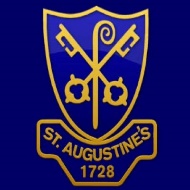 Catch Up Funding Action Plan Spring 2021 Catch Up Funding and National Tutoring Programme   Catch Up Funding and National Tutoring Programme   Catch Up Funding and National Tutoring Programme   Desired Outcome  Action/approach  What is the evidence and rationale for this choice?  How will you ensure it is implemented well?  Staff Lead  When will you review implementation?  Costings    KS2 Catch up in Maths and English   Tutor employed on a temporary contract to deliver catch up sessions to individuals and small groups in Maths and EnglishResearch by the EEF shows small group tutoring to be effective at narrowing ‘gaps’ in children’s learning – evidence can be found here:https://educationendowmentfoundation.org.uk/evidence-summaries/teaching-learning-toolkit/small-group-tuition/ Regular discussion between Assistant Heads, class teachers and tutor will ensure targeted support for children in most need.Regular review of children’s progress and attainment along with a reflective approach will ensure that, where tutoring is not effective in improving Maths and English attainment and progress, alternative methods can be implemented.Mrs Brattan – Assistant HeadWeekly during PPA sessionsInformal regular discussions with tutorAt each assessment point £18320